学校法人城西大学　緊急コロナ特別奨学金　寄付申込書（個人用）申込日		年	月	日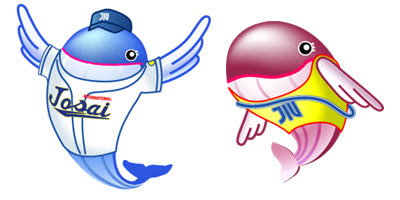 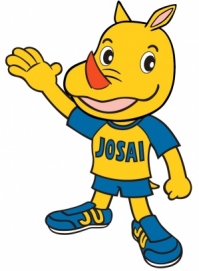 学校法人城西大学　緊急コロナ特別奨学金　寄付申込書（法人・団体用）申込日		年	月	日□教職員　　　　□卒業生　　　　□在学生ご父母　　　　□一般□教職員　　　　□卒業生　　　　□在学生ご父母　　　　□一般□教職員　　　　□卒業生　　　　□在学生ご父母　　　　□一般□教職員　　　　□卒業生　　　　□在学生ご父母　　　　□一般□教職員　　　　□卒業生　　　　□在学生ご父母　　　　□一般（フリガナ）お名前生年月日年　　月　　日年　　月　　日（フリガナ）お名前男　　　　□　女男　　　　□　女男　　　　□　女ご自宅ご住所〒　　　－〒　　　－〒　　　－〒　　　－ご自宅お電話番号FAX番号勤務先（フリガナ）勤務先名ご住所〒　　　－〒　　　－勤務先お電話番号FAX番号メールアドレス卒業生の方はご自身について、在学生ご父母の方はご子女についてご記入ください入学・卒業年年　□入学年　　□卒業年　年　□入学年　　□卒業年　学籍番号卒業生の方はご自身について、在学生ご父母の方はご子女についてご記入ください□城西大学　　　　□城西国際大学　　　　□城西短期大学（女子短期大学部）□城西大学　　　　□城西国際大学　　　　□城西短期大学（女子短期大学部）□城西大学　　　　□城西国際大学　　　　□城西短期大学（女子短期大学部）□城西大学　　　　□城西国際大学　　　　□城西短期大学（女子短期大学部）□城西大学　　　　□城西国際大学　　　　□城西短期大学（女子短期大学部）卒業生の方はご自身について、在学生ご父母の方はご子女についてご記入ください学部学科教職員の方□城西大学　　　　□城西国際大学　　　　□城西短期大学　　　　□法人本部□城西大学　　　　□城西国際大学　　　　□城西短期大学　　　　□法人本部□城西大学　　　　□城西国際大学　　　　□城西短期大学　　　　□法人本部□城西大学　　　　□城西国際大学　　　　□城西短期大学　　　　□法人本部□城西大学　　　　□城西国際大学　　　　□城西短期大学　　　　□法人本部寄附金□　1口1万円（出来ますれば複数口お願いします）□　1口1万円（出来ますれば複数口お願いします）□　1口1万円（出来ますれば複数口お願いします）寄付口数寄付口数寄附金□　1口1万円（出来ますれば複数口お願いします）□　1口1万円（出来ますれば複数口お願いします）□　1口1万円（出来ますれば複数口お願いします）＿＿＿口　＿＿＿＿＿円＿＿＿口　＿＿＿＿＿円振込予定日年　　　月　　　日年　　　月　　　日年　　　月　　　日年　　　月　　　日年　　　月　　　日問い合わせ先■ 学校法人城西大学　法人本部　 〒102-0094　東京都千代田区紀尾井町3－26　TEL．03-6238-1200（フリガナ）法人・団体の名称代表者役職名代表者役職名（フリガナ）法人・団体の名称代表者ご芳名代表者ご芳名法人・団体の所在地ご住所〒　　　－〒　　　－〒　　　－法人・団体の所在地お電話番号FAX番号（フリガナ）ご担当者名部署名部署名（フリガナ）ご担当者名お電話番号FAX番号領収書の送付先が上記住所と異なる場合ご住所・宛名〒　　　－〒　　　－〒　　　－領収書の送付先が上記住所と異なる場合お電話番号FAX番号メールアドレス振込予定日年　　　月　　　日年　　　月　　　日年　　　月　　　日年　　　月　　　日問い合わせ先■ 学校法人城西大学　法人本部　 〒102-0094　東京都千代田区紀尾井町3－26　TEL．03-6238-1200